Tomás Merton  *  1915 - 1968(Wikipedia)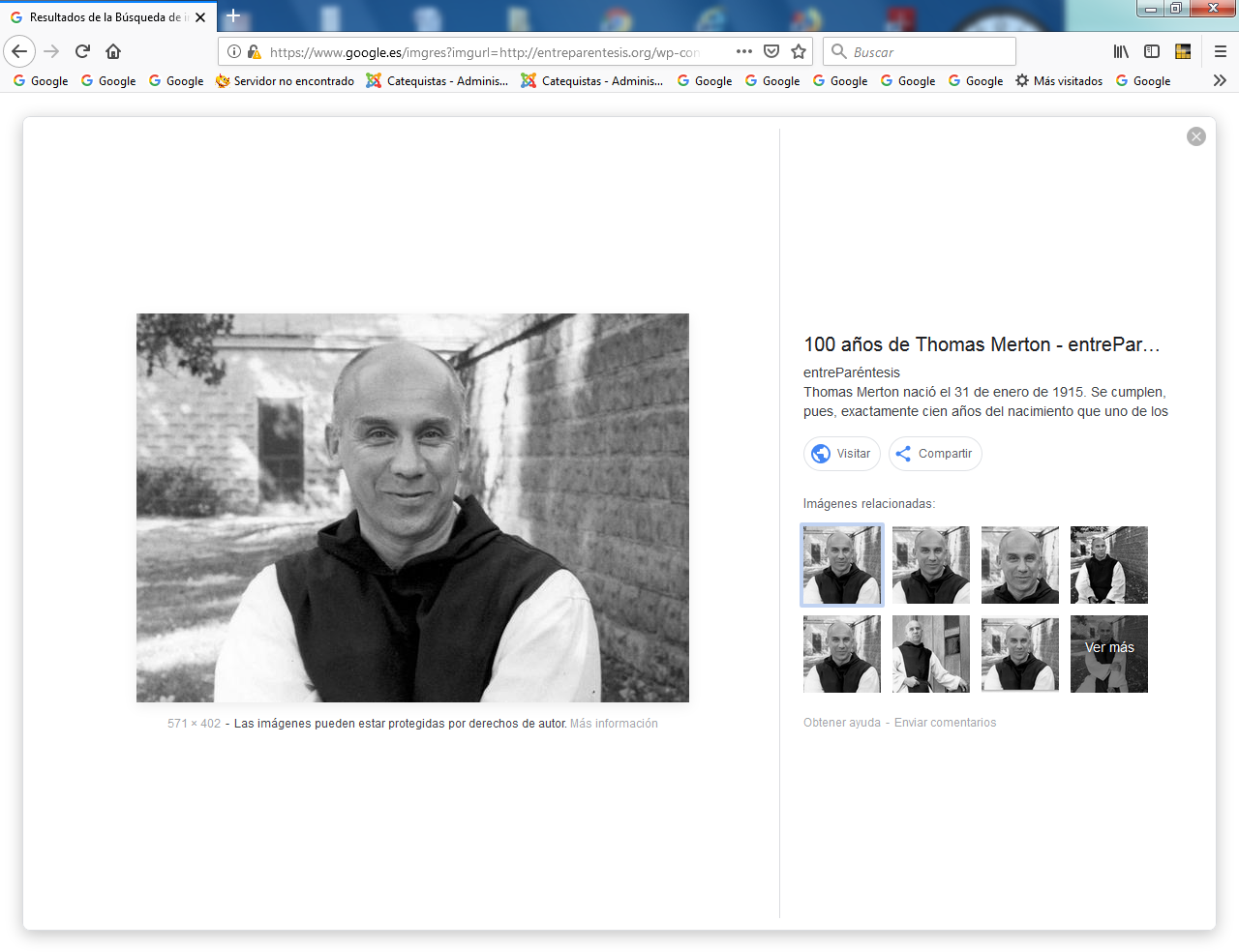      El estilo de este monje benedictino se puede ofrecer como forma serena, agradable y profunda de conectar con la gente. Más de 70 libros son testimonio de estilo reflexivo y de los valores espirituales que recogen. Este tipo de literatos son fuente de información, de formación y de animación de los que se dedican a promover la fe y la cultura religiosa en los hombres de nuestro tiempo.     Thomas Merton (31 de enero de 1915 - 10 de diciembre de 1968) fue un escritor católico y místico. Fue monjetrapense de la Abadía de Getsemaní, Kentucky, fue poeta, activista social, y estudiante de religiones comparadas. En 1949 fue ordenado sacerdote y se le dio el nombre de Padre Louis​3​     Merton escribió más de 70 libros, en su mayoría sobre la espiritualidad, la justicia social y una pacifismo cristiano, así como decenas de ensayos y opiniones. Entre las obras más perdurables de Merton está su autobiografía bestsellerLa montaña de los siete círculos (1948), que envió a decenas de veteranos de la Segunda Guerra Mundial, los estudiantes, e incluso los adolescentes que acuden a los monasterios en los EE.UU.,​ y también fue presentado en la lista de la Nacional revisión de los 100 mejores libros de no ficción del siglo.​ Merton fue un defensor entusiasta de las religiones y de su entendimiento.   Fue pionero en el diálogo con las figuras espirituales asiáticas prominentes, entre ellos el Dalai Lama, el escritor japonés D.T. Suzuki , el monje budista tailandés Buddhadāsa, y el monje vietnamita ThichNhatHanh , y es autor de libros sobre el budismo zen y el taoísmo.    En los años transcurridos desde su muerte, Merton ha sido objeto de varias biografías.    Nació en Prades, Francia. Su padre era originario de Nueva Zelanda y su madre originaria de Estados Unidos. Su madre falleció cuando él era niño. La infancia de Merton fue inestable en cuanto a su residencia, pues vivió en Francia, en las Bermudas, en Estados Unidos y en Inglaterra. En Inglaterra, estudió en la Universidad de Cambridge.    Terminó sus estudios en la Universidad de Columbia,​ Estados Unidos. Por último, realizó su tesis de doctorado con el título de La naturaleza y el arte en William Blake. Influido por sus lecturas e impulsado por una llamada interior a unirse con Dios, se convirtió al catolicismo en el año 1938.    Ejerció docencia en Inglés en la Universidad de San Buenaventura y trabajó en un centro católico del barrio de Harlem en Nueva York. En 1941, ingresó en la abadíatrapense de Nuestra Señora de Getsemaní en Kentucky. Se ordenó sacerdote en 1949 y adoptó el nombre de padre Luis.    La montaña de los siete círculos (1948), autobiografía, es su obra más famosa, traducida a veintiocho lenguas.    También escribió Las aguas de Siloé (1949) y El signo de Jonás (1953), dos volúmenes sobre la vida de los trapenses; Semillas de contemplación (1949) y La vida silenciosa (1957), libros de meditación, así como varios libros de poesía Figuras para un Apocalipsis (1947), Las lágrimas de los leones ciegos (1949) y Las islas extranjeras (1957).   Su conversión   Leyendo  un libro de AldousHuxley (“Ende and Jeans”), se inició su proceso de conversión. Fue en noviembre de 1937, cuando su amigo Lax le habló de este libro y Merton corrió a comprarlo. Lo leyó y escribió luego un artículo sobre él. Merton había leído antes a Huxley, cuando tenía 16 o 17 años, y “había construido una filosofía extraña y superficial basada en todas las novelas que estaba leyendo”.   Ahora Huxley había cambiado y Merton también; Huxley predicaba ahora el misticismo, luego de leer amplia, profunda e inteligentemente todo tipo de literatura mística cristiana y oriental. Así proponía la práctica de la oración y el ascetismo, asegurando que la experiencia de lo sobrenatural era posible, y reafirmando el dominio de nuestra inteligencia y voluntad.   Merton por ese entonces sacó provecho de aquella lectura: “El efecto más importante del libro en mí fue hacerme empezar el saqueo de la biblioteca de la universidad en busca de libros de misticismo oriental”. (189). En ese entonces no entendió mucho de aquellas lecturas, pero seguramente dejaron la semilla de su futuro interés por las experiencias religiosas del oriente.   Otro acontecimiento que narra Thomas Merton en esta parte de su autobiografía es su decisión de asistir a misa por vez primera. “Cada semana, cuando llegaba el domingo, sentía un deseo creciente de quedarme en la ciudad para ir a alguna iglesia.”“Un fuerte impulso empezaba a afirmarse y me sentía arrastrado mucho más imperativamente a la Iglesia católica. Por último, la tendencia se hizo tan fuerte que no pude resistirla. Visité a mi muchacha y le dije que no iba a salir ese fin de semana, que había resuelto ir a misa por primera vez en mi vida.”   Evocar a partir de mi propia experiencia lo que significó asistir a una misa, participar de la liturgia de la iglesia por primera vez; como veíamos aquellos ritos, oraciones y gestos; qué impresión dejó en mí aquella primera misa en Manzanillo. Esa misma impresión la vivió Merton, y constituyó una experiencia inolvidable, por eso dedica varias páginas de su autobiografía a describir los sentimientos de aquel día.  Escritor y místico   Durante sus 27 años en Getsemaní, Merton se convirtió en un escritor contemplativo y poeta, y se abrió al diálogo con otras religiones, apoyando causas como el pacifismo y los movimientos antirracistas. En 1959 conoció al sacerdote y poeta nicaragüense Ernesto Cardenal al arribar éste al monasterio. Después del regreso de Cardenal a Nicaragua, Merton sostuvo con él una activa correspondencia epistolar hasta su muerte. La relación que se dio entre ellos fue de padre espiritual y devoto.    Entre los años de 1963 y 1967 sostuvo una fluida correspondencia con el escritor rumano ŞtefanBaciu. En 1964 escribió el manifiesto Mensaje a los Poetas como adhesión al Movimiento Nueva Solidaridad creado por el poeta argentino Miguel Grinberg, quien posteriormente tradujo al castellano sus libros El hombre nuevo, Pan en el desierto, Místicos.   Merton y Robert Lowell, otro converso al catolicismo, han sido considerados en su tiempo como los dos poetas jóvenes más importantes de los Estados Unidos. Por otra parte, sus diarios y sus cartas, que por expreso deseo de Merton no se publicaron hasta 25 años después de su muerte, revelan la intensidad de su compromiso con el movimiento por los derechos civiles, la justicia social y el diálogo interreligioso. Desde 1972, el Thomas Merton Center de Pittsburgh concede el Thomas MertonAward,​ un premio a las iniciativas por la paz.   Fue mencionado por el Papa Francisco en su histórico discurso pronunciado ante el Congreso de los Estados Unidos en el mes de setiembre de 2015, señalando: "Un siglo atrás, al inicio de la Gran Guerra, «masacre inútil», en palabras del Papa Benedicto XV, nace otro gran norteamericano, el monje cisterciense Thomas Merton.   Él sigue siendo fuente de inspiración espiritual y guía para muchos. En su autobiografía escribió: «Aunque libre por naturaleza y a imagen de Dios, con todo, y a imagen del mundo al cual había venido, también fui prisionero de mi propia violencia y egoísmo. El mundo era trasunto del infierno, abarrotado de hombres como yo, que le amaban y también le aborrecían. Habían nacido para amarle y, sin embargo, vivían con temor y ansias desesperadas y enfrentadas». Merton fue sobre todo un hombre de oración, un pensador que desafió las certezas de su tiempo y abrió horizontes nuevos para las almas y para la Iglesia; fue también un hombre de diálogo, un promotor de la paz entre pueblos y religiones."    Muerte   El 10 de diciembre de 1968, Merton fue encontrado muerto en su residencia en Tailandia. Sorprendentemente, no se llevó a cabo una autopsia, pero había una herida sangrante en la parte posterior de la cabeza de Merton que nunca se ha explicado.​Pudo ser un atentado de algún fanático.    HughTurley y David Martin​ señalan que Thomas Merton se hizo amigo e inspiró a activistas de la paz tan radicales como Martin Luther King y los Hermanos Berrigan, y concluyeron su libro con las siguientes palabras: "La mejor evidencia indica más allá de cualquier duda que Merton fue asesinado. . . . La historia de que un fan mató a Merton es tan absurda que se han tenido que inventar una serie de historias fantásticas para hacerlo creíble... ¿Quién lo hizo y por qué? La CIA tenía el motivo y los medio"   Sus obras fueron muchas: algunas:La montaña de los siete círculos. Edhasa. 2008..Dirección espiritual y meditación. Editorial Desclée de Brouwer. 2004..Orar con los salmos. Editorial Desclée de Brouwer. 2005..Paz en tiempos de oscuridad. El testamento profético de Thomas Merton sobre la guerra y la paz. Editorial Desclée de Brouwer. 2006..El signo de Jonás. Diarios (1946-1952). Editorial Desclée de Brouwer. 2007.La vida silenciosa. Editorial Desclée de Brouwer. 2009..Nuevas semillas de contemplación. Editorial Sal Terrae. 2008..Ascenso a la verdad. Editorial Lumen, 2008, Correspondencia (1959-1968). Thomas Merton y Ernesto Cardenal,Pan en el desierto. editorial Sudamericana, Buenos Aires, 1955. La vida silenciosa. Editorial sudamericana, Buenos Aires, 1958.El signo de Jonás. Editorial Jackson, Buenos Aires, 1954. 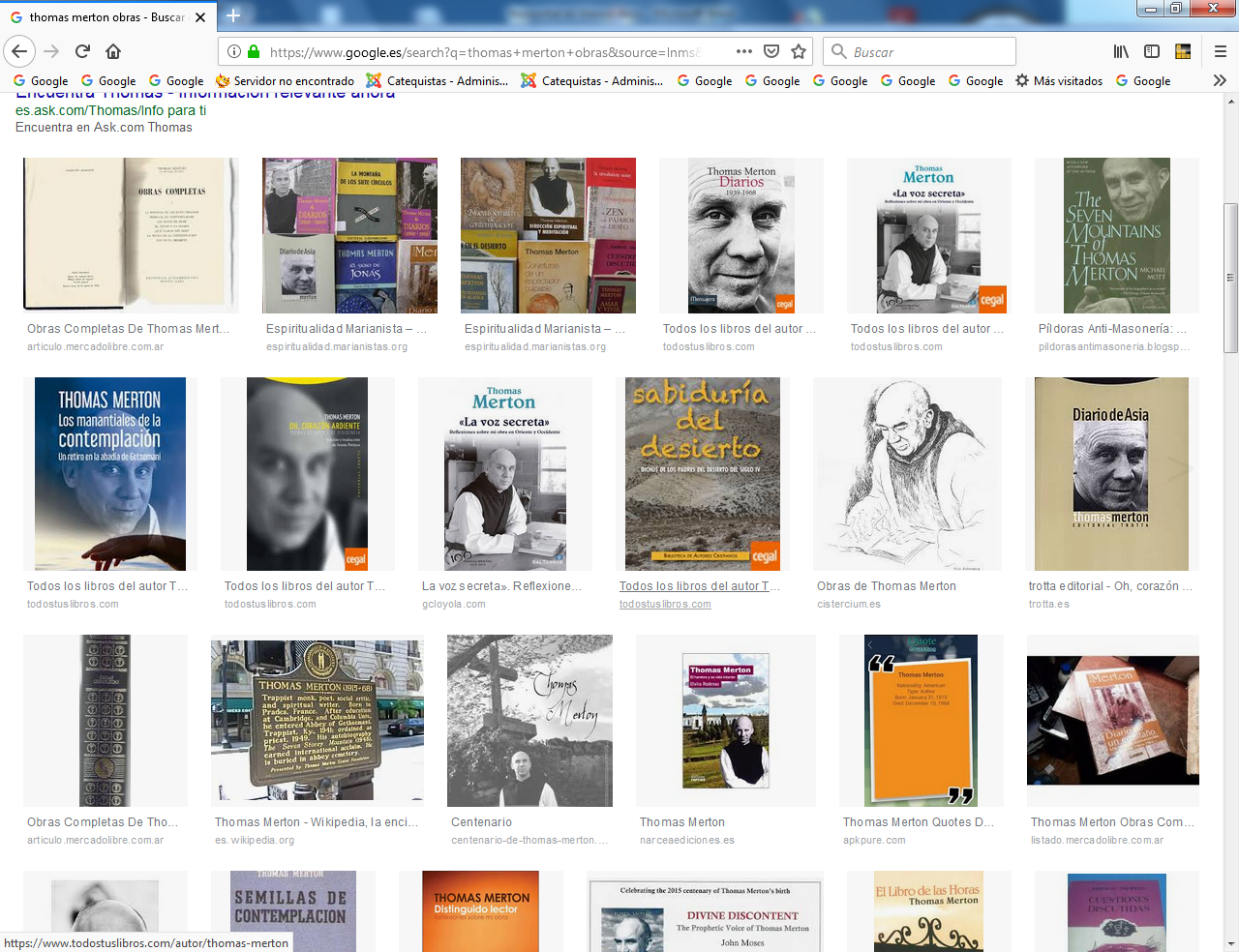 Una página sugestivaComienzo de la Montaña de los siete Círculos   En el último día de enero de 1915, bajo el signo de Acuario, en un año de una gran guerra y a la sombra de unas montañas francesas de la frontera con España, vine al mundo. Li-bre por naturaleza, a imagen de Dios, fui sin embargo prisionero de mi propia violencia y mi propio egoísmo, a imagen del mundo al cual había venido.    Ese mundo era el retrato del infierno, lleno de hombres como yo, amantes de Dios y no obstante aborreciéndolo; nacidos para amarle y viviendo en cambio con temor y desesperadas apetencias antagónicas.    A no muchos centenares de millas de la casa donde nací esaban recogiendo a los hombres que se pudrían en las enfangadas zanjas, entre los caballos mueros y los derrengados cañones de setenta y cinco, en un bosque de árboles sin ramas, a lo largo del río Marne. Mi padre y mi madre eran cautivos de ese mundo, sabiendo que no vivían con él ni en él, y con todo incapaces de huir de él. Estaban en el mundo y no eran de él, no porque fueran Santos, sino de un modo distinto: porque eran artistas.    La integridad de un artista eleva a un hombre por encima del nivel del mundo sin liberarlo de él. Mi padre pintaba como Cézanne y comprendía el paisaje meridional francés como Cézanne lo comprendió. Su visión del mundo era sana, llena de equilibrio, llena de veneración por la estructura, por las relaciones de las masas y por todas las circunstancias que imprimen una personalidad individual en cada cosa creada. Su visión era religiosa y pura y, por consiguiente, sus pinturas estaban sin decoración ni comentario superfluo, ya que un hombre religioso respeta el poder de la creación de Dios para dar testimonio de sí. Mi padre era un artista muy bueno.    Ni mi padre ni mi madre sufrían de los mezquinos prejuicios fantásticos que corroen a las gentes que no saben más que de automóviles y de cine y de lo que hay en la nevera y en los periódicos y de qué vecinos van a divorciarse   Heredé de mi padre la manera de mirar las cosas y algo de su integridad; y de mi madre algo de su insatisfacción con la confusión en que el mundo vive y un poco de su varia capacidad. De ambos heredé facultades para el trabajo y visión y goce y expresión que debían haber hecho de mí una ese-cie de rey, si los ideales por los que el mundo vive fueran los verdaderos.    No es que nunca tuviéramos dinero; pero cualquier tonto sabe que no se necesita dinero para disfrutar de la vida. Si lo que la mayoría de la gente da por sentado fuera real-mente verdadero... , si todo lo que se necesitase para ser feliz fuese apoderarse de todo y verlo todo e investigar todas las experiencias y entonces hablar de ello, yo habría sido una persona muy feliz, un millonario espiritual, desde la cuna hasta ahora. Si la felicidad fuera simplemente cuestión de dones naturales, nunca habría ingresado en un monasterio trapense cuan-do llegué a la edad de hombre   Mis padres vinieron a Prades de los confines de la Tierra y, aunque llegaron para establecerse, per0 quedaron solamente allí el tiempo necesario para que yo naciera y marchara sobres mis pies; y entonces partieron de nuevo. Y continuaron y yo empecé un viaje algo largo; para los tres, uno y otro camino han terminado ahora. y aunque mi padre vino del otro lado de la Tierra, allende muchos océanos, todos los cuadros de Christchurch, Nueva Zelanda, donde nació, parecen los suburbios de Londres, pero acaso un poco más limpios. Hay más luz en Nueva Zelanda y creo que la gente es más sana.    El nombre de mi padre era Owen Merton. Owen porque la familia de su madre había vivido durante una generación o dos en Gales, aunque creo que eran originarios de las Tierras Bajas escocesas. Y el padre de mi padre era profesor de música, un hombre piadoso, que enseñaba en Christ'sCollege, Christchurch, en la Isla del Sur.    Mi padre tenía acopio de energía e independencia. Me contaba la vida de la colina y las montañas de la Isla del Sur, de las haciendas de ovejas y los bosques en donde había estado; y una vez, en que una de las expediciones antárticas pasó por allí, mi pare estuvo a punto de unirse a ella para ir al Polo Sur.  Habría perecido helado con todos los demás, pues aquella fue una expedición de la que nadie regresó. Cuando quiso estudiar arte, hubo muchas dificultades en su camino y no le fue fácil convencer a los suyos de que ésa era realmente su vocación Pero al fin marchó a Londres y luego a París, y en París conoció a mi madre y se casó con ella y nunca más volvió a Nueva Zelanda. Mi madre era norteamericana.  He visto un retrato suyo que representa una diminuta persona algo ligera, delgada y so· bria, con un rostro serio, algo ansioso y muy sensitivo. Y esto corresponde a mi recuerdo de ella -inquieta, escrupulosa, vivaz, preocupada por mí, su hijo. Con todo, en la familia siempre se ha hablado de ella como si fuera alegre y de muy buen humor. Mi abuela conservaba grandes rizos del pelo rojo de mi madre, después de muerta, y su risa feliz de colegiala nunca había cesado de resonar en la memoria de mi abuela.  Me parece, ahora, que mi madre debe de haber sido una persona llena de sueños insaciables y grandes anhelos de perfección: perfección en el arte en la decoración de interiores, en el baile, en la dirección de la casa, en la educación de los hijos.  Acaso por eso la recuerdo principalmente como preocupada, ya que la imperfección mía, de su primogénito, había sido una gran decepción. Si este libro no prueba nada más, mostrará ciertamente que no fui el hijo soñado de nadie.   He visto un diario que mi madre escribía, durante mi infancia y primera niñez, y refleja asombro ante el desarrollo obstinado y al parecer espontáneo de aspectos completamente imprevisibles en mi carácter, cosas con las que nunca ella había contado. Por ejemplo, una profunda y grave tendencia a adorar la luz de gas de la cocina, con no poca veneración de ritual, cuando yo tenía solamente cuatro años.   Las iglesias y la religión foral eran cosas a las que mi madre no daba demasiada importancia en la educación de un hijo moderno, y mi creencia es que ella pensaba que, si yo era abandonado a mí mismo, llegaría a ser una especie de deísta simpático y tranquilo y nunca sería pervertido por la superstición.    Mi bautismo, en Prades, fue casi ciertamente idea de mi padre, porque él había crecido con una fe profunda y bien desarrollaba, según las doctrinas de la Iglesia de Inglaterra. Pero no creo que hubiera mucho poder, en las aguas del bautismo que recibí en Prades, para enderezar el desvío de mi esencial libertad, ni para liberarme de los demonios que como vampiros se posaban sobre mi alma.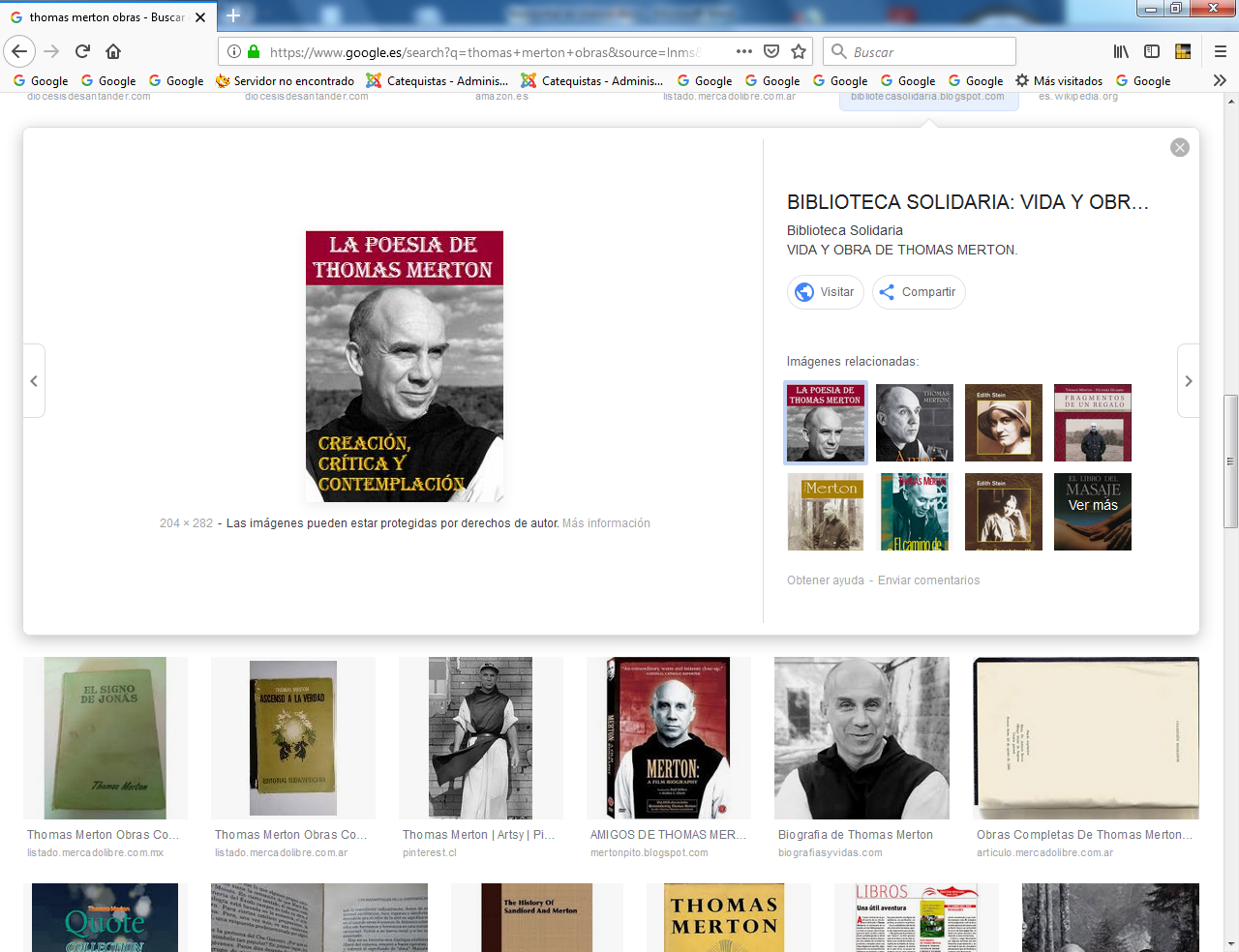 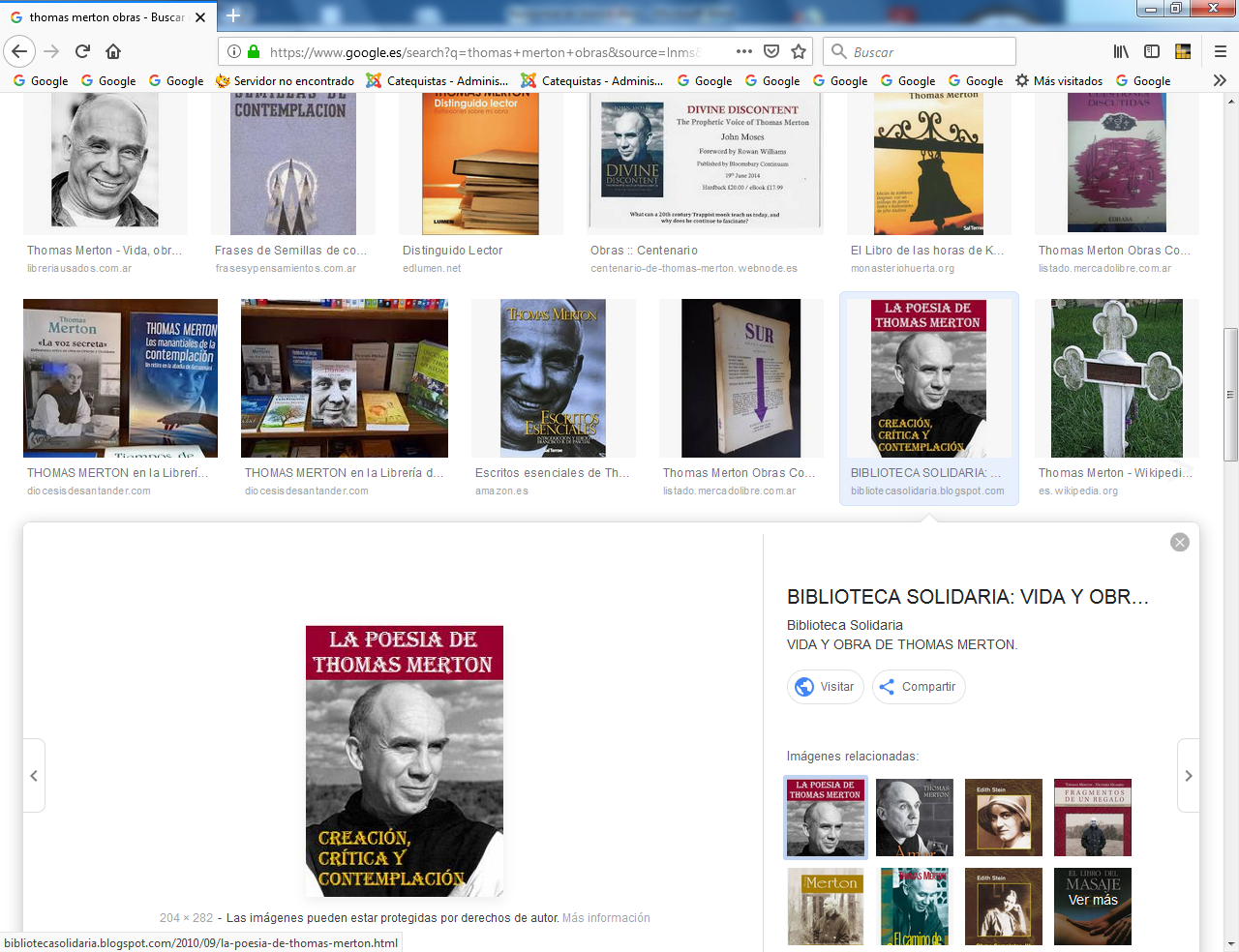 